 8 сентября  прошло   первое  в 2023-2024 учебном году заседание Совета молодых педагогов г.Севастополя.     Председатель горкома Профсоюза Татьяна Козлова проинформировала  о введении с 1 октября новой системы оплаты, о мерах социальной поддержки педагогических работников, принятых на региональном уровне.     Главным вопросом заседания стало обсуждение запланированного на октябрь месяц  Форума  молодых педагогов «Севастополь в кинематографическом пространстве».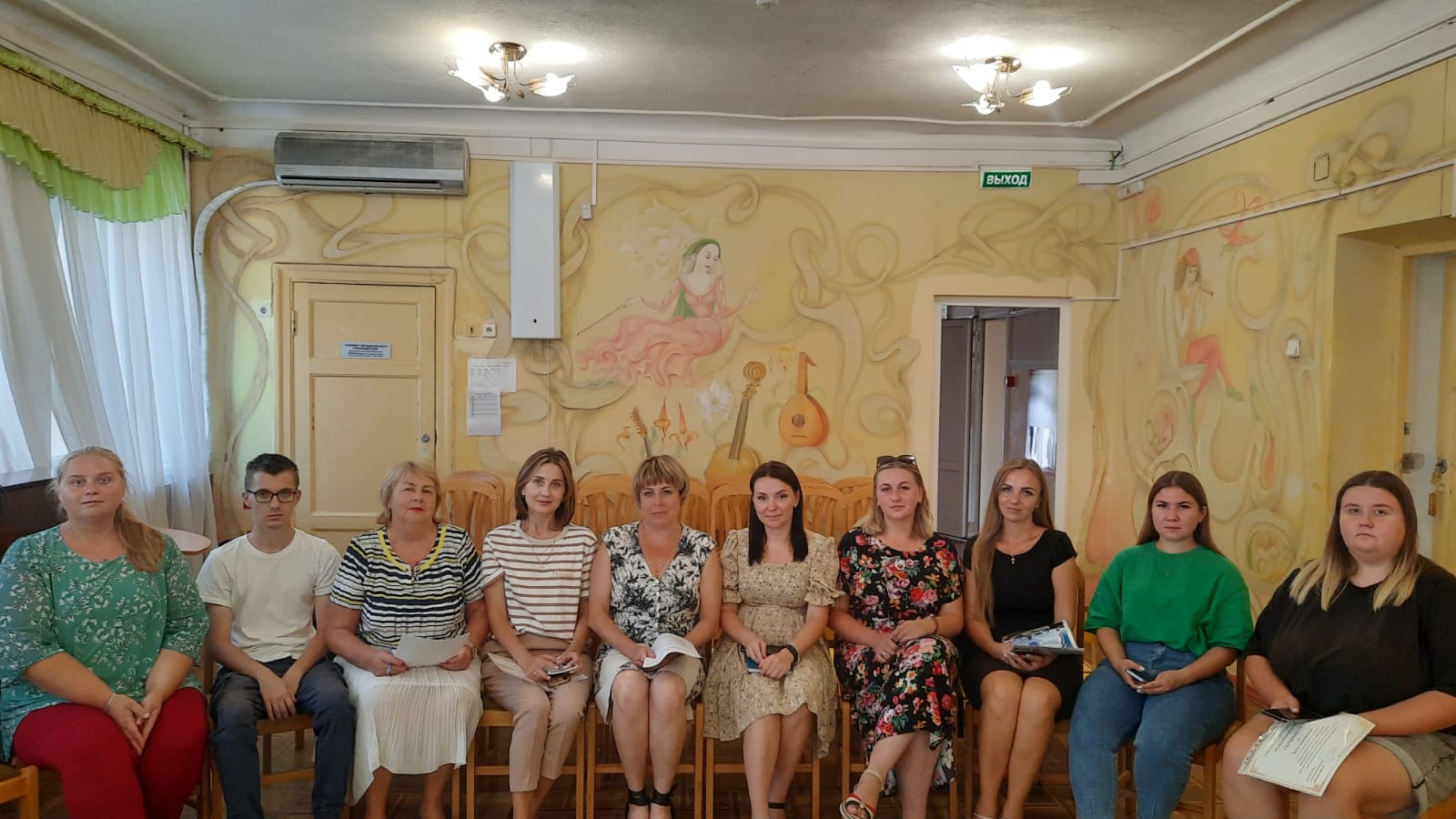 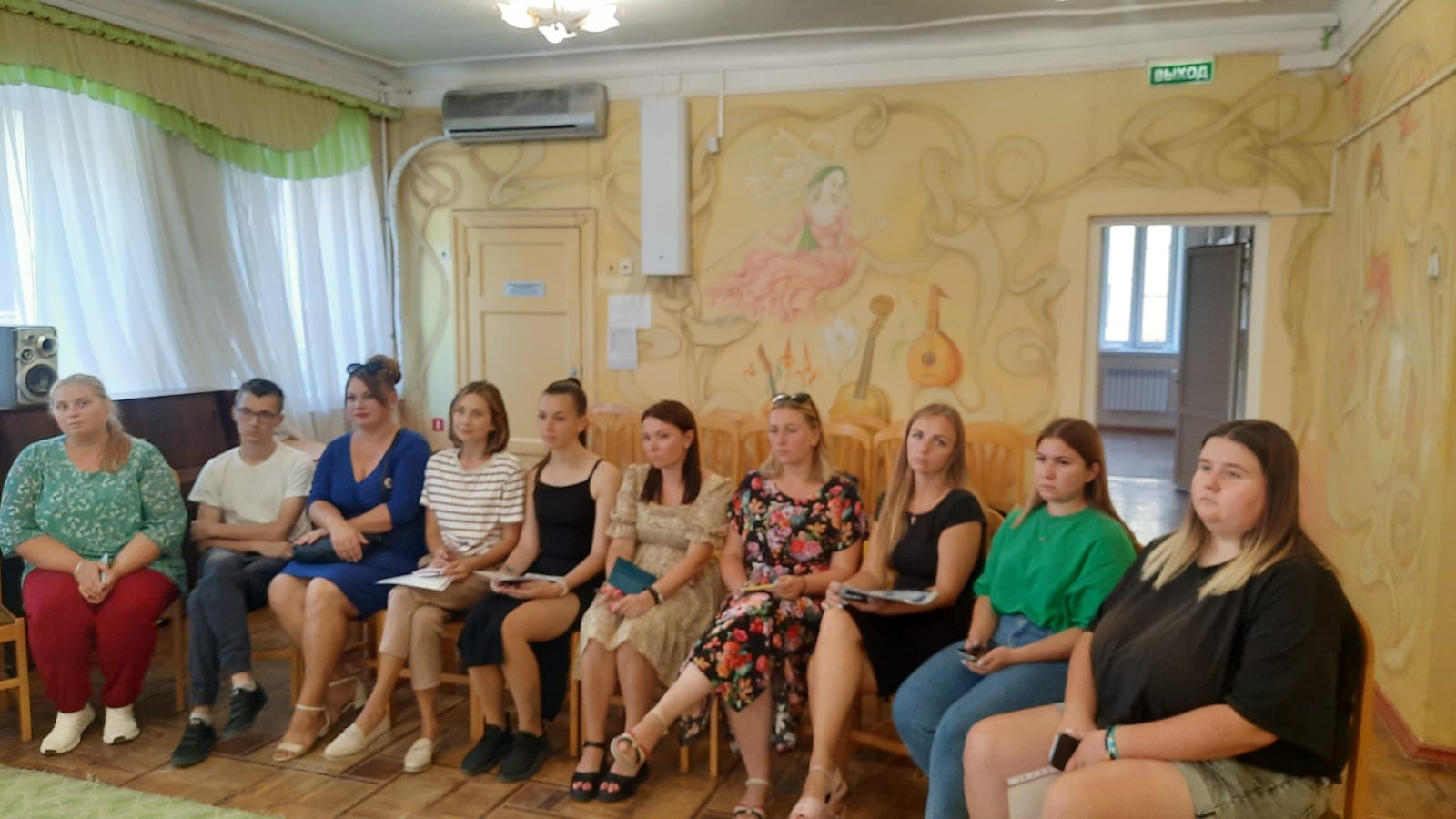 